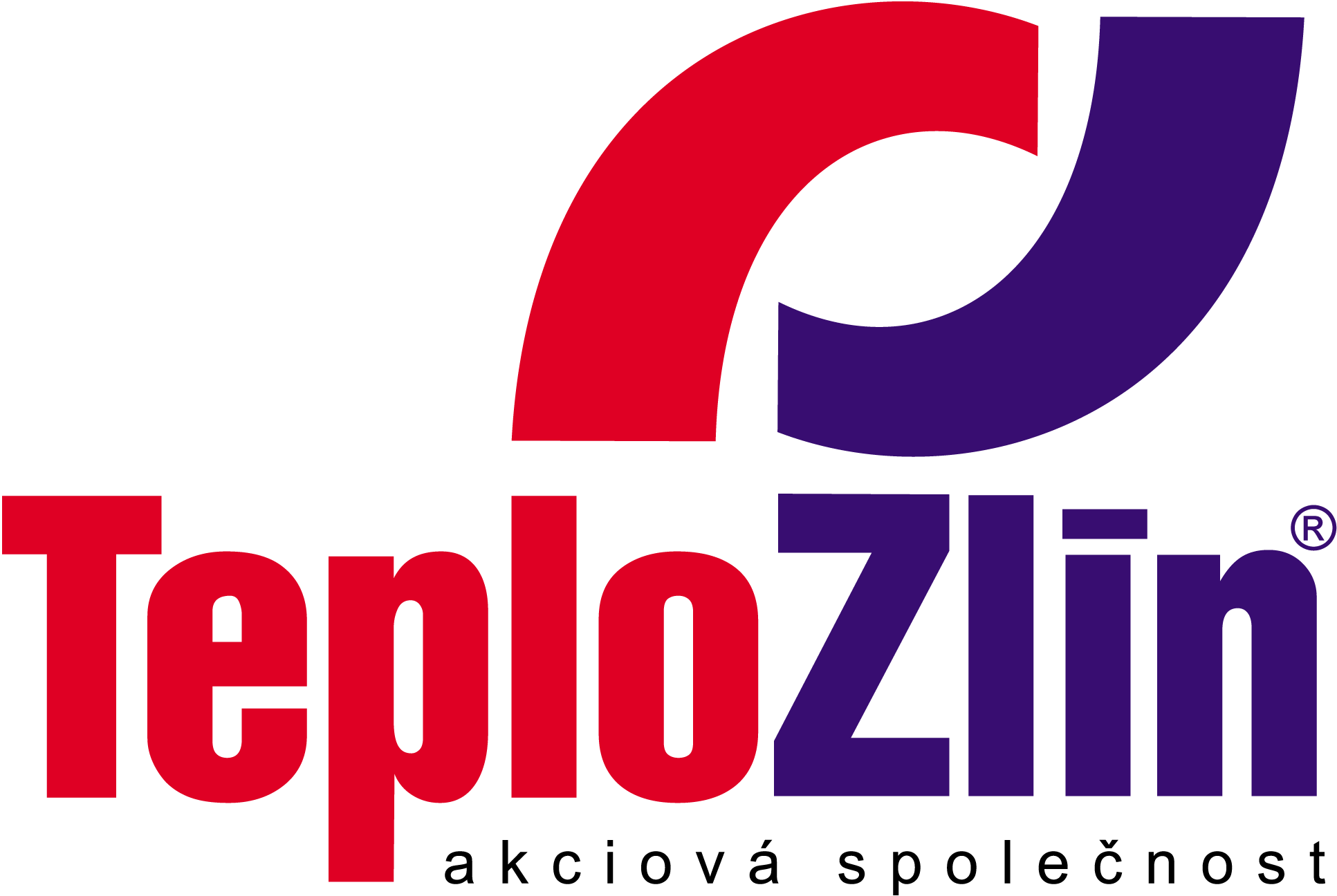 OBJEDNÁVKA DÍLA č. 114 - 1/17/T/241/INV	Vyřizuje:	Pekárek Igor / 577 044 631Objednatel:	Teplo Zlín, a.s., sídlem Družstevní 4651, 760 05 Zlín • IČ: 253 21 226 • DIČ: CZ25321226 • Telefon: +420 577 044 611	zapsaná v obchodním rejstříku vedeném Krajským soudem v Brně sp. zn. B 2201	e-mail: info@teplozlin.cz • www.teplozlin.cz • Bankovní spojení: KB Zlín, č.ú. 19-8034740257/0100Objednáváme u Vás dodatečně navýšení ceny k obj. č. 114/17/T/241/2017 zedne 19.9.2017 na stavební práce spojené s osazením silničních obrubníků a práce s tím spojené v ul. Nad Stráněmi, Jižní svahy, Zlín dle skutečně provedených a odsouhlasených prací dle zjišťovacího protokolu. Předmět dodávky:	dodávka dle přiloženého zjišťovacího protokoluDoobjednaná částka: 	12.590,- Kč bez DPHPlatební podmínky:		fakturace po předání a převzetí díla, splatnost faktury 21 dnůDoba plnění:		do 30. 11. 2017Způsob předání:			zjišťovací protokolDoprava:			dopravu hradí dodavatelSmlouva bude uzavřena okamžikem doručení potvrzení této objednávky. Potvrzení objednávky s výhradami, dodatky, nebo jinými změnami je odmítnutím nabídky a je novou nabídkou. K faktuře je dodavatel povinen přiložit kopii potvrzené objednávky, jinak mu bude faktura vrácena k doplnění. Faktury vystavené v elektronické podobě budou akceptovány pouze v případě jejich zaslání na adresu fakturace@teplozlin.cz.Objednatel patří mezi osoby povinné ke zveřejnění smluv dle ustanovení § 2 zákona č. 340/2015 Sb. Potvrzením objednávky vyslovuje dodavatel souhlas se zveřejněním všech údajů o uzavřené smlouvě, včetně osobních údajů v registru smluv a to za účelem jejich zveřejnění v registru smluv na dobu neurčitou. Uveřejnění uzavřené smlouvy v registru smluv provede objednatel v zákonné lhůtě po uzavření smlouvy.Ve Zlíně dne 20.11. 2017	Za objednatele:	 ..........................................	Ing. Pavel Mačák	 ředitel společnosti________________________________________________________________________________________________POTVRZENÍ OBJEDNÁVKY:V plném rozsahu potvrzuji tuto objednávku č. 114/17/T/241/INV společnosti Teplo Zlín, a.s. a souhlasím s podmínkami uvedenými v objednávce včetně zveřejnění všech údajů (včetně údajů osobních) z této objednávky za účelem jejich zveřejnění v registru smluv. Datum:  20. 11. 2017Firma: PORR  a.s. 	                                                                                                                                        ..........................................Jméno, funkce: David Mutl, stavbyvedoucí	podpis